一标包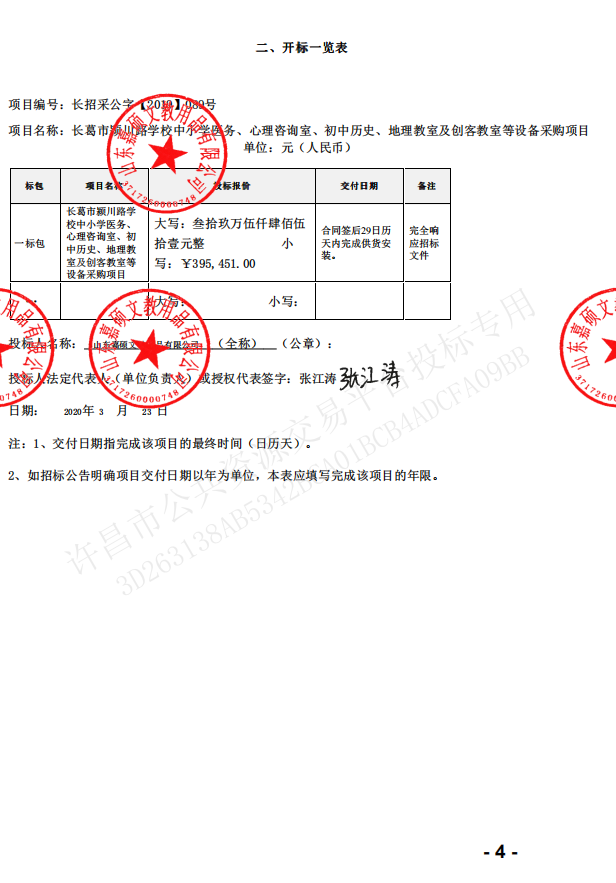 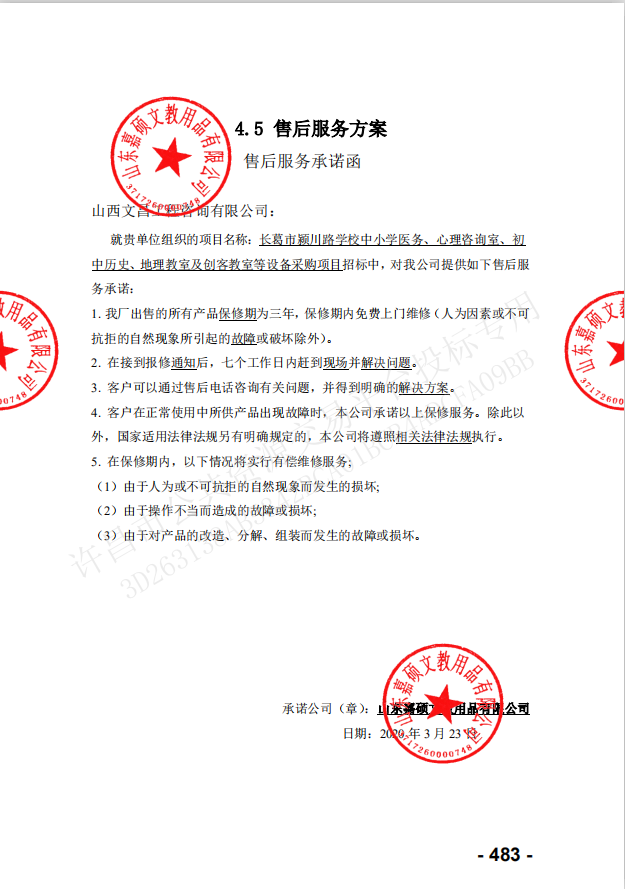 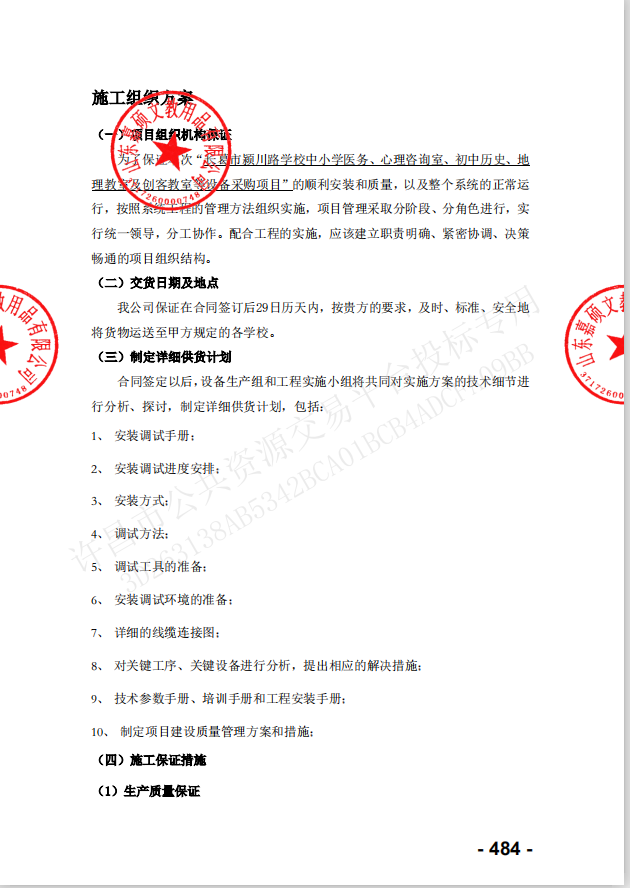 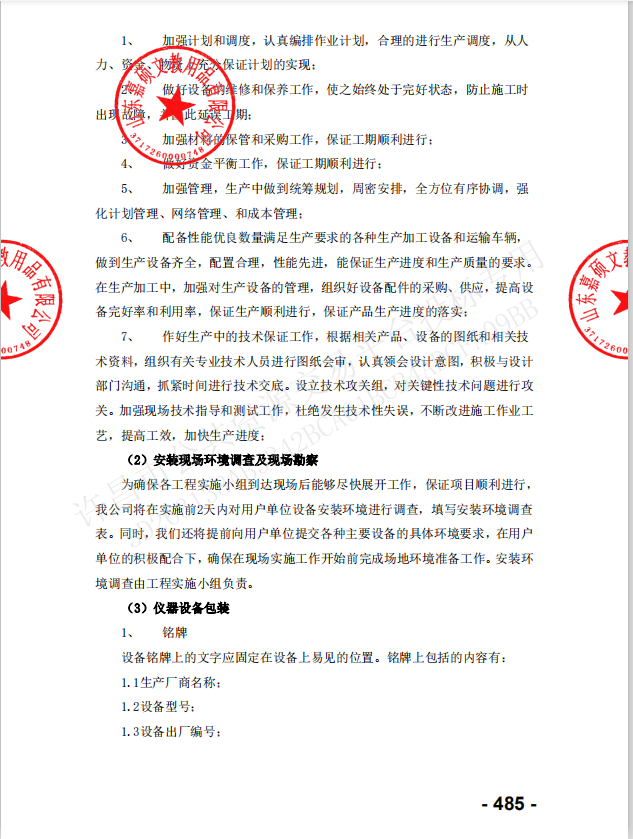 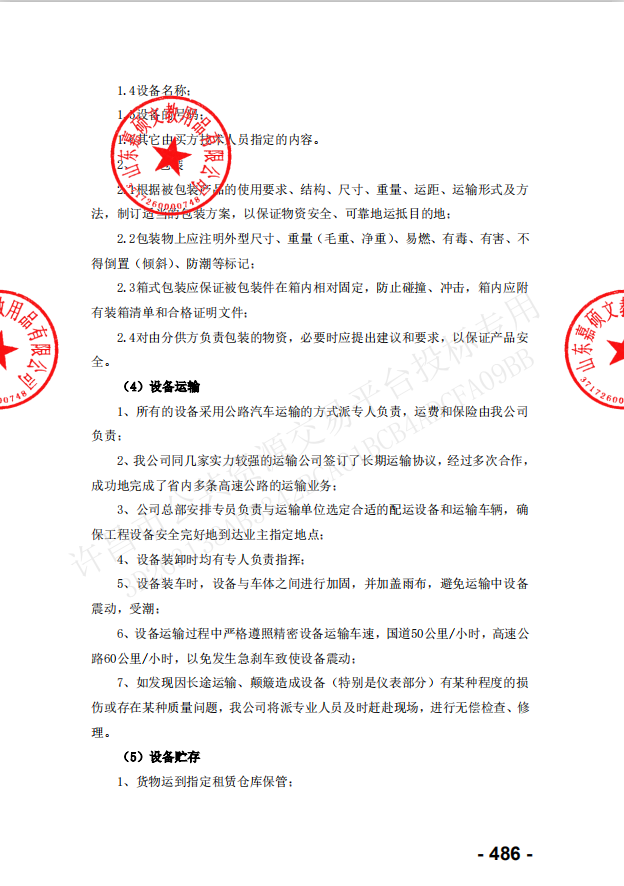 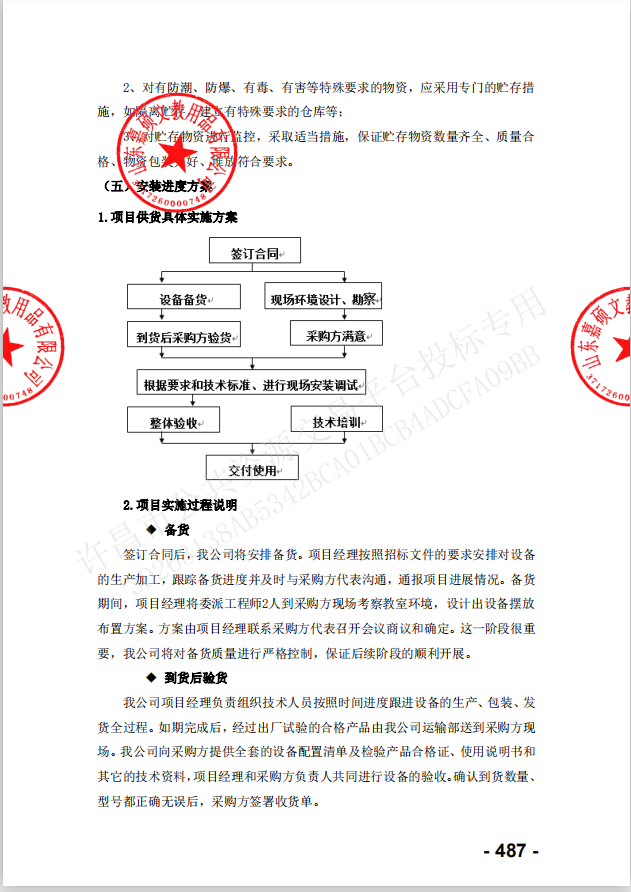 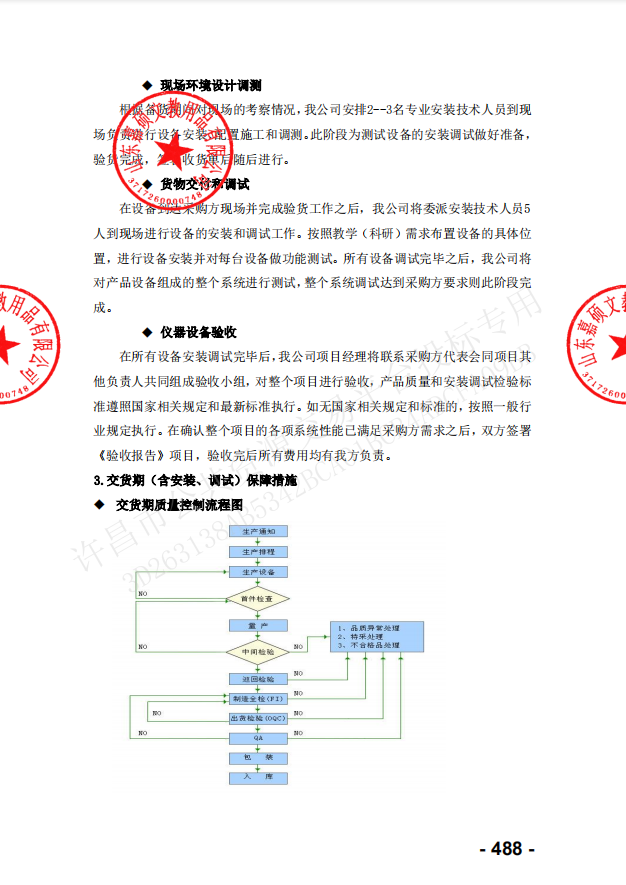 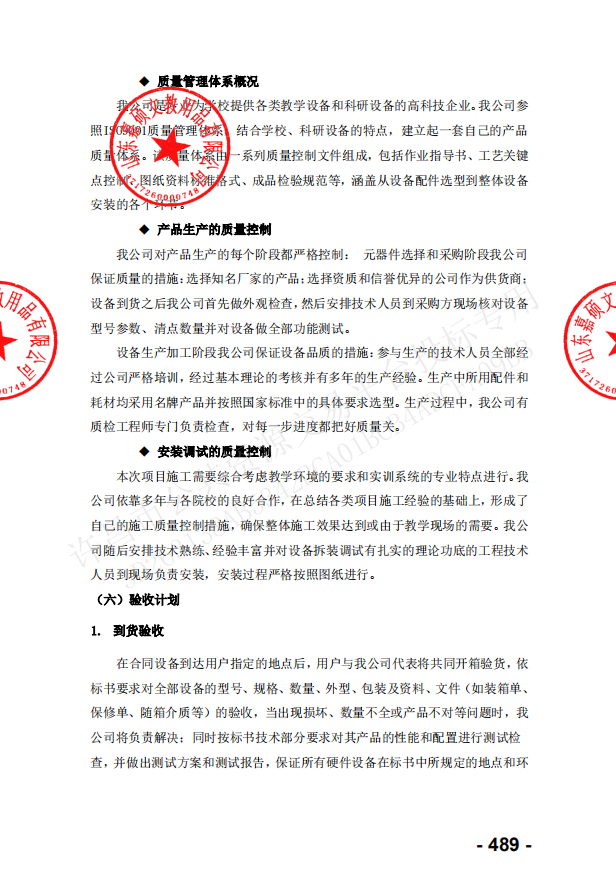 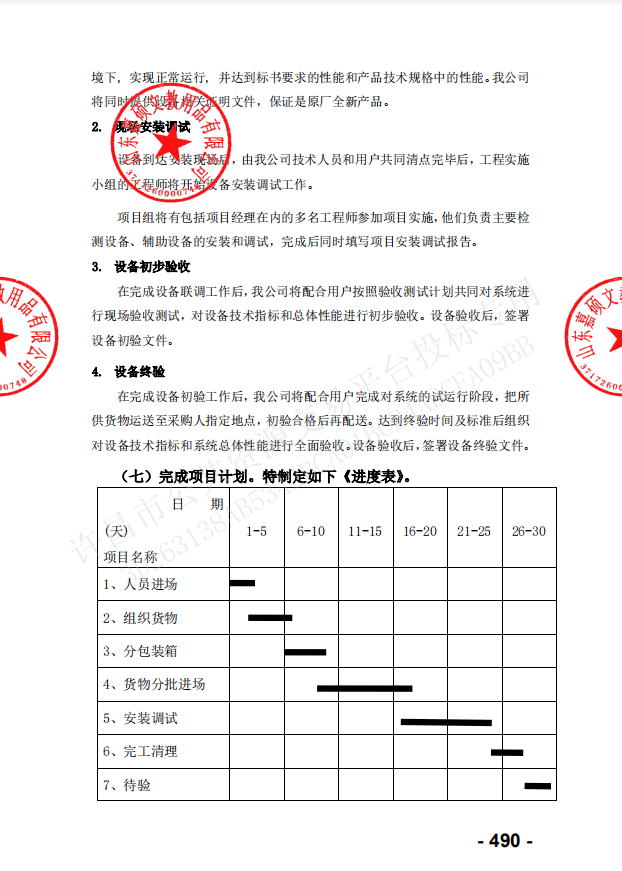 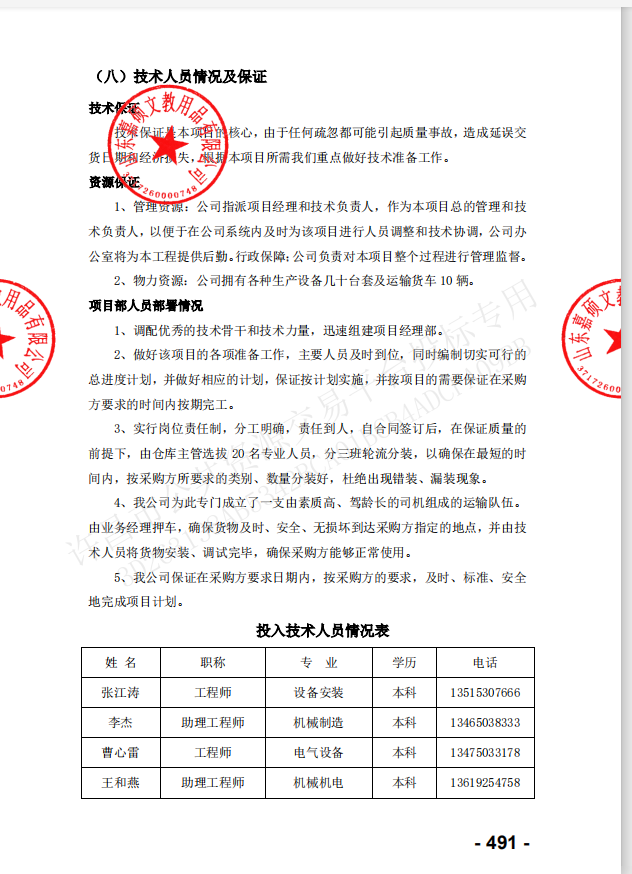 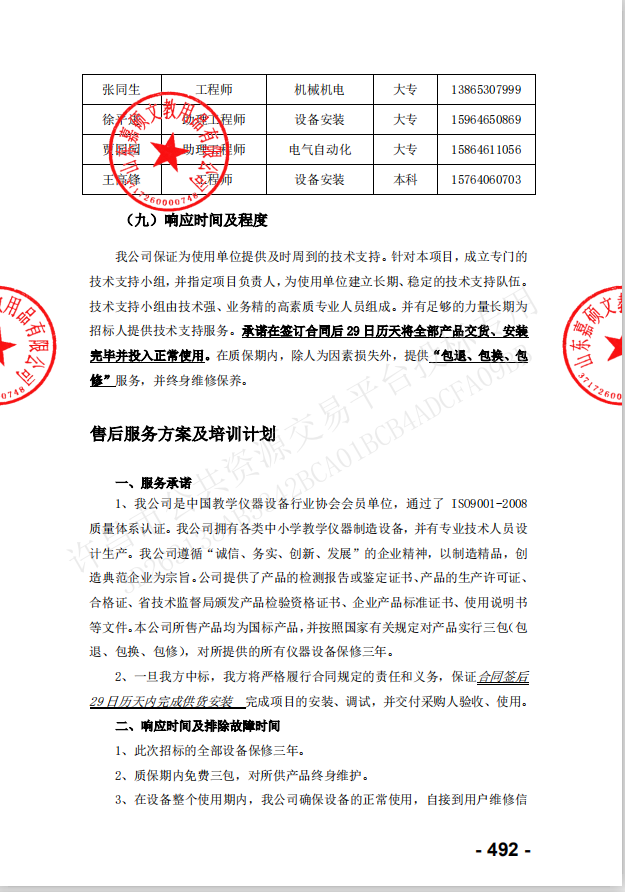 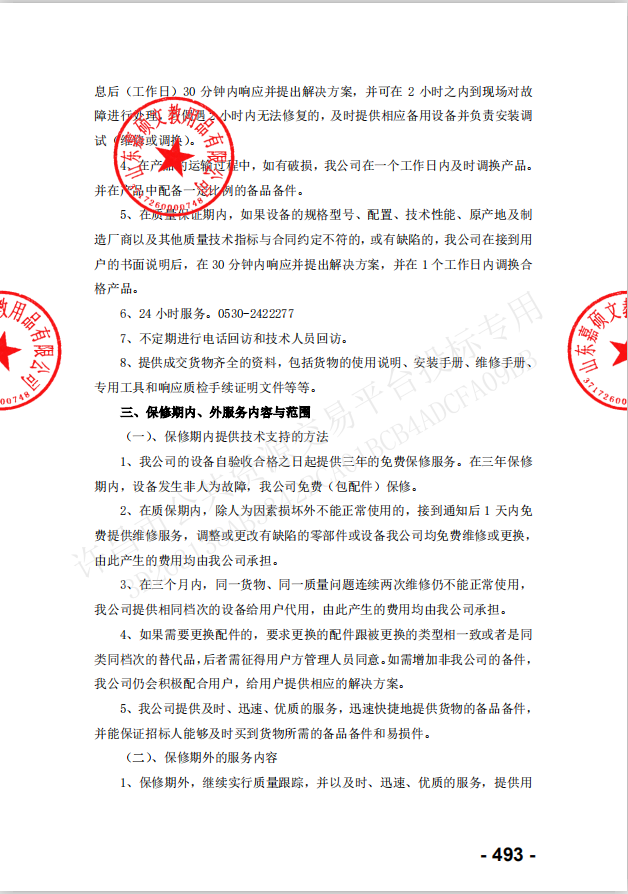 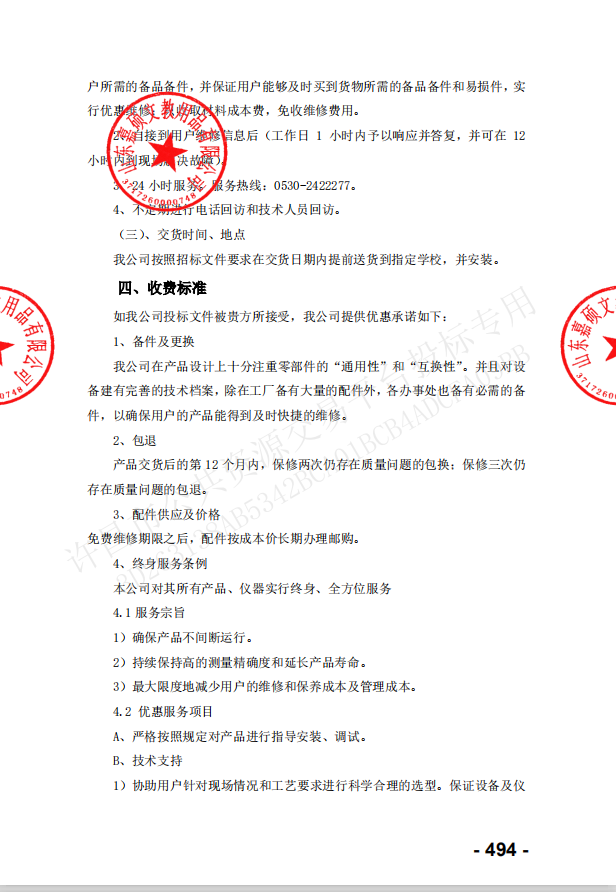 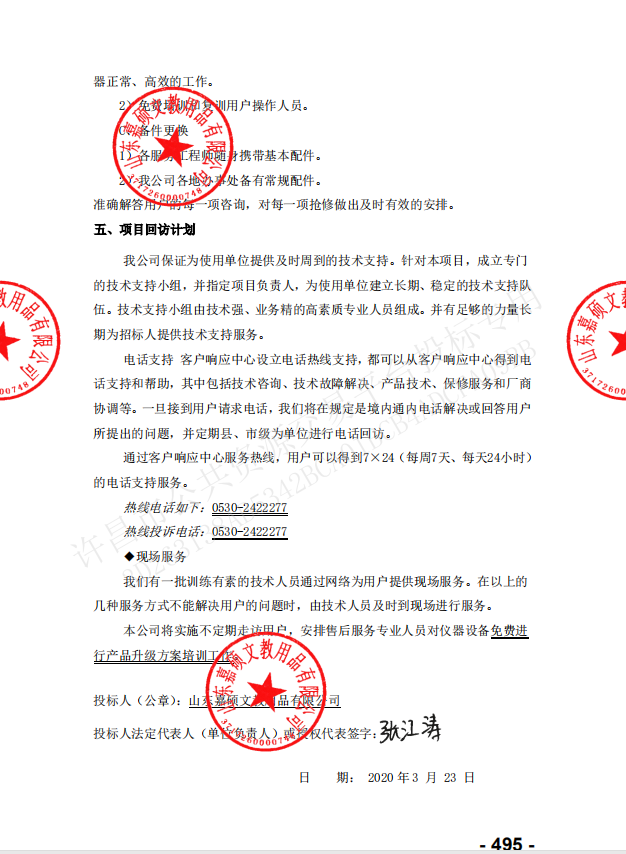 二标包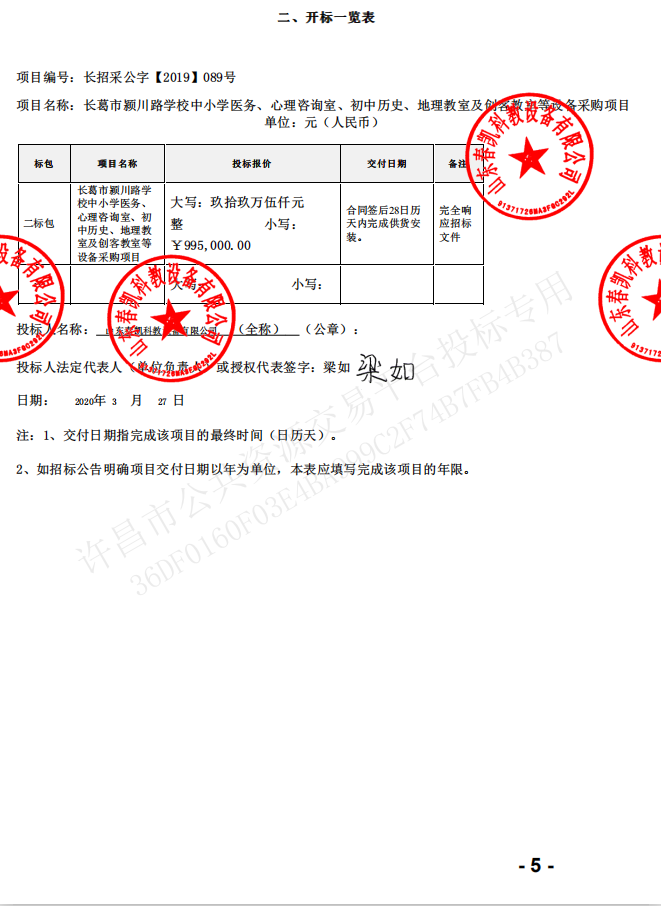 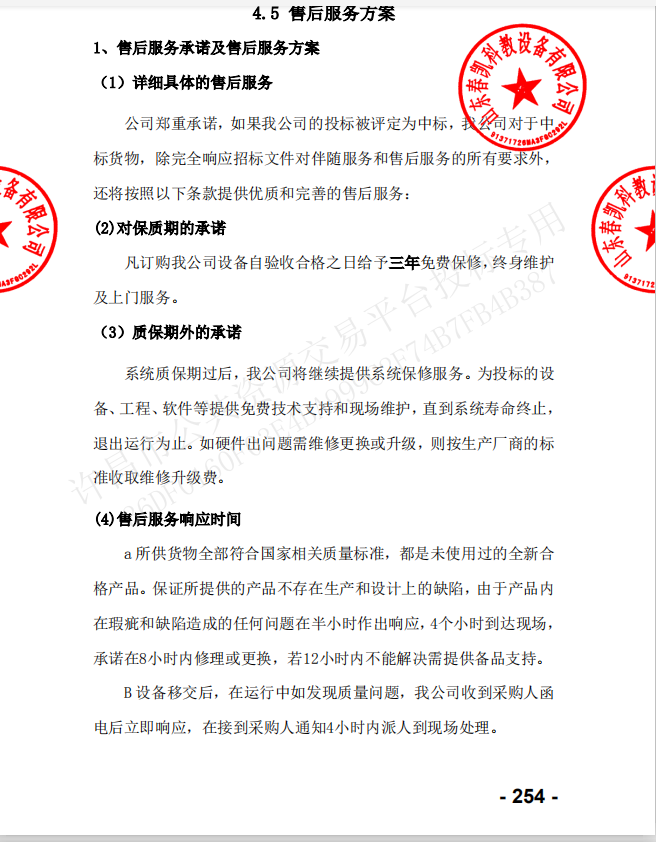 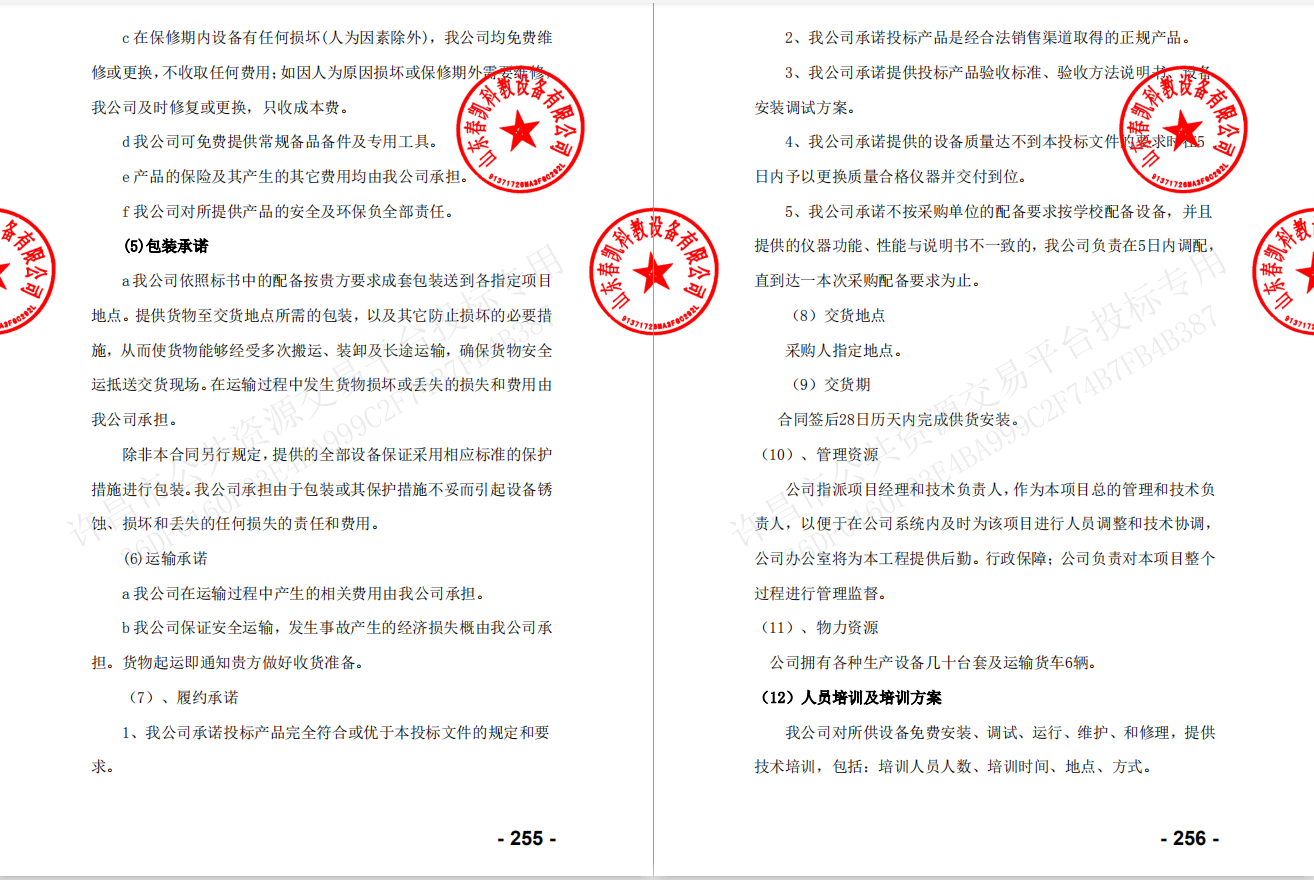 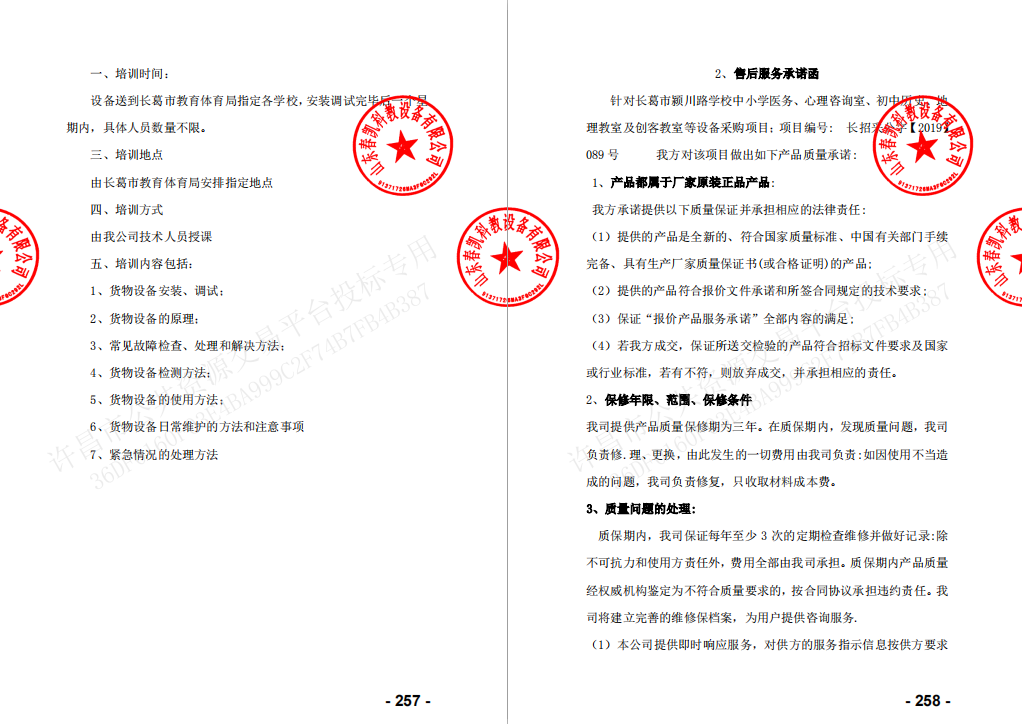 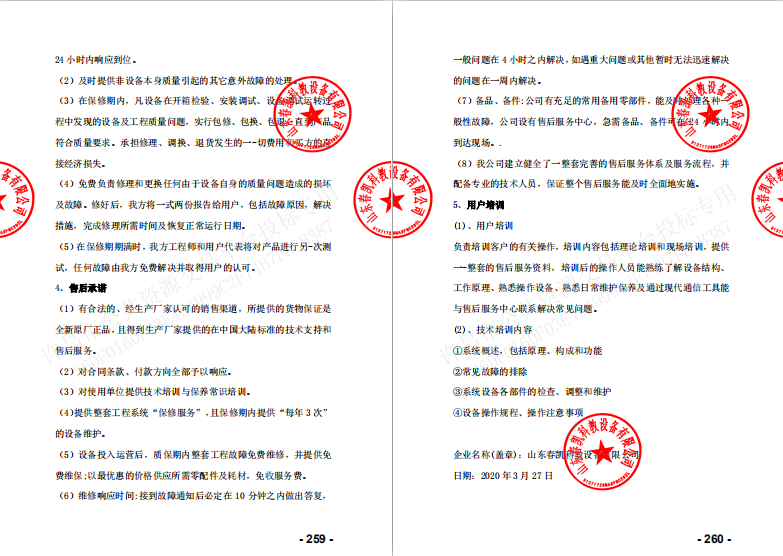 